"Коронавирус" (COVID-19). Меры экономической поддержки бизнеса в Пермском крае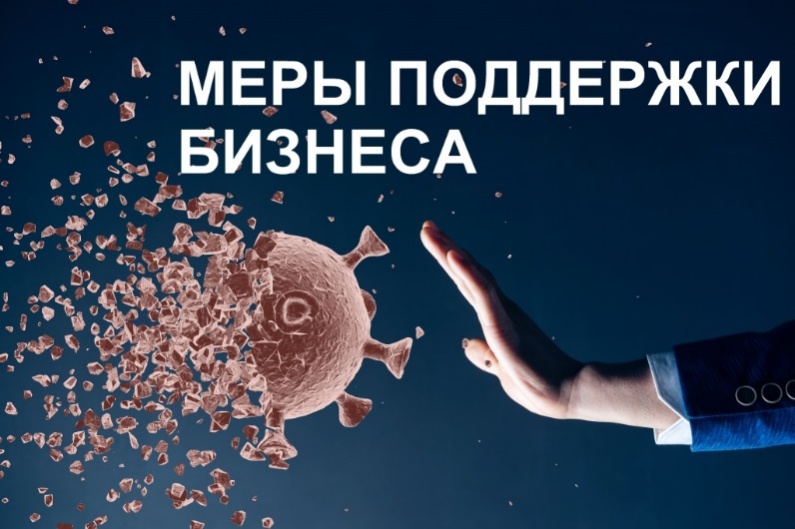 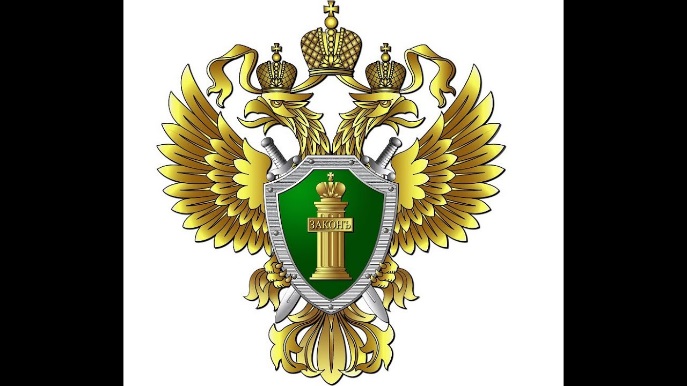 Прокуратура Юсьвинского района Пермского краяул. Набережная, 10а, с. Юсьва, Пермский край, 2-76-73Уменьшение кадастровой стоимости при налогообложенииУменьшена кадастровая стоимость объекта недвижимости для расчета налога на имущество для собственников зданий и помещений, уменьшивших арендную плату в 2020 г. арендаторам, при условии, что:- договор аренды заключен до 01.03.2020 и прошел государственную регистрацию;- дополнительное соглашение к договору аренды заключено после 01.03.2020;- в отношении указанных зданий и помещений осуществлена государственная регистрация права собственности;- по состоянию на 01.03.2020 арендатор включен в единый реестр субъектов малого и среднего предпринимательства или арендатор является автономной некоммерческой организацией;- основным видом деятельности арендатора в соответствии со сведениями, содержащимися в ЕГРЮЛ, ЕГРИП по состоянию на 01.03.2020, является один из следующих видов деятельности в соответствии с ОКВЭД: коды 33, 45, 47.4, 47.5, 47.6, 47.7 (за исключением 47.73), 47.8 (за исключением 47.81), 55, 56, 59.14, 79, 82.30, 85.11, 85.4, 86, разделом R (за исключением 92), 18.11, 49.3, 58, 59.11, 59.12, 60, 63.91, 73.1, 74.20, 88.91, 95, 96.01, 96.02, 96.04, 96.09, 23.70, 46.4, 63.12, 70.21, 77.39, 35.1, 35.3, 36, 37, 38.1, 62, 63.11.Кадастровая стоимость по объекту недвижимости уменьшается на величину, рассчитанную как отношение величины снижения арендной платы к ставке по налогу на имущество. Налогоплательщики вправе уменьшить кадастровую стоимость не более чем на 50%Закон Пермского края от 13.11.2017 N 141-ПКУменьшение суммы налога на имущество организацийНалог на имущество за 2020 г. в отношении торговых центров (комплексов) уплачивается в размере 50% исчисленной суммы при одновременном соблюдении следующих условий:- общая площадь торгового центра свыше 5000 кв. м;- торговый центр находится в собственности одного налогоплательщика или суммарная площадь помещений в собственности одного налогоплательщика в указанном торговом центре свыше 5000 кв. м;- общая площадь помещений, в отношении которых осуществлена государственная регистрация права собственности, составляет не менее 99% общей площади торгового центра;- по состоянию на 01.01.2020 кадастровая стоимость одного квадратного метра торгового центра (помещений в торговом центре) составляет не менее 20 тыс. руб.Закон Пермского края от 13.11.2017 N 141-ПКОтсрочка авансовых платежей по налогу на имущество организаций для МСПДо 01.11.2020 продлены сроки уплаты авансовых платежей за I квартал 2020 г. и до 30.12.2020 за II квартал 2020 г. по налогу на имущество организаций.Должны быть соблюдены одновременно следующие условия:- по состоянию на 01.03.2020 налогоплательщик включен в единый реестр субъектов малого и среднего предпринимательства;- основным видом деятельности налогоплательщика в соответствии со сведениями, содержащимися в ЕГРЮЛ по состоянию на 01.03.2020, является один из видов деятельности, указанный в Перечне осуществляемых налогоплательщиками по состоянию на 01.03.2020 видов деятельности, в наибольшей степени пострадавших от распространения коронавирусной инфекции, в целях продления сроков уплаты авансовых платежей по отдельным видам налогов, утв. Правительством Пермского краяЗакон Пермского края от 13.11.2017 N 141-ПКПониженная ставка налога по УСНС 01.01.2020 по 31.12.2020 для организаций и индивидуальных предпринимателей установлены пониженные налоговые ставки по УСН:- в размере 1%, если объектом налогообложения являются доходы;- в размере 5%, если объектом налогообложения являются доходы, уменьшенные на величину расходов.Основным видом деятельности налогоплательщика в соответствии со сведениями, содержащимися в ЕГРЮЛ, ЕГРИП по состоянию на 01.03.2020, является один из следующих видов деятельности в соответствии с ОКВЭД: коды 33, 45, 47.4, 47.5, 47.6, 47.7 (за исключением 47.73), 47.8 (за исключением 47.81), 55, 56, 59.14, 79, 82.30, 85.11, 85.4, 86, раздел R (за исключением 92), 18.11, 49.3, 58, 59.11, 59.12, 60, 63.91, 73.1, 74.20, 88.91, 95, 96.01, 96.02, 96.04, 96.09, 23.70, 46.4, 63.12, 70.21, 77.39, 35.1, 35.3, 36, 37, 38.1, 62, 63.11Закон Пермского края от 01.04.2015 N 466-ПКС 01.01.2020 по 31.12.2020 для организаций и индивидуальных предпринимателей установлены пониженные налоговые ставки по УСН:- в размере 1%, если объектом налогообложения являются доходы;- в размере 5%, если объектом налогообложения являются доходы, уменьшенные на величину расходов.Пониженные ставки установлены при одновременном соблюдении ряда условий:- по состоянию на 01.01.2020 основным видом деятельности налогоплательщика, в соответствии со сведениями, содержащимися в ЕГРЮЛ, ЕГРИП, является деятельность 68.20.2 в соответствии с ОКВЭД- налогоплательщику на праве собственности принадлежит объект недвижимости, расположенный на территории Пермского края и включенный в перечень, определенный на 2020 г. в соответствии с пунктом 7 статьи 378.2 НК РФЗакон Пермского края от 01.04.2015 N 466-ПКУменьшение потенциально возможного годового дохода при ПСНВ отношении патента, приобретенного на 2020 г., установлен потенциально возможный к получению индивидуальным предпринимателем годовой доход в размере 16 руб. 67 коп. по следующим видам предпринимательской деятельности:- техническое обслуживание и ремонт автотранспортных и мото-транспортных средств, машин и оборудования;- проведение занятий по физической культуре и спорту;- экскурсионные услуги;- обрядовые услуги;- розничная торговля, осуществляемая через объекты стационарной торговой сети с площадью торгового зала не более 50 кв. м (на один объект);- розничная торговля, осуществляемая через объекты стационарной торговой сети, не имеющие торговых залов; розничная торговля через объекты нестационарной торговой сети, а также деятельность по осуществлению торговли через автоматы (на один объект);- услуги общественного питания, оказываемые через объекты организации общественного питания: столовые в общеобразовательных учебных заведениях; столовые в среднеспециальных и высших учебных заведениях с площадью зала обслуживания посетителей не более 50 кв. м (на один объект);- услуги общественного питания, оказываемые через объекты организации общественного питания: рестораны, бары, кафе, закусочные и другие типы предприятий общественного питания - с площадью зала обслуживания посетителей не более 50 кв. м (на один объект);- услуги общественного питания, оказываемые через объекты организации общественного питания, не имеющие зала обслуживания посетителей (на один объект);- услуги по обучению населения на курсах и по репетиторству;- услуги фотоателье, фото- и кинолабораторий;- деятельность по фотокопированию и подготовке документов и прочая специализированная вспомогательная деятельность по обеспечению деятельности офиса;- оказание автотранспортных услуг по перевозке пассажиров автомобильным транспортом;услуги по присмотру и уходу за детьми и больными;- ремонт компьютеров и коммуникационного оборудования;- ремонт и техническое обслуживание бытовой радиоэлектронной аппаратуры, бытовых машин и бытовых приборов, часов, ремонт и изготовление металлоизделий;- ремонт и пошив швейных, меховых и кожаных изделий, головных уборов и изделий из текстильной галантереи, ремонт, пошив и вязание трикотажных изделий;- ремонт, очистка, окраска и пошив обуви;- изготовление и ремонт металлической галантереи, ключей, номерных знаков, указателей улиц;- ремонт мебели;- заточка пил, чертежных и других инструментов, ножей, ножниц, бритв, коньков;- ремонт ювелирных изделий, бижутерии;- химическая чистка, крашение и услуги прачечных;- парикмахерские и косметические услуги;- деятельность бань и душевых по предоставлению общегигиенических услуг, деятельность саун, соляриев, салонов для снижения веса и похудения;- услуги платных туалетов;- услуги носильщиков на железнодорожных вокзалах, автовокзалах, аэровокзалах, в аэропортах, морских, речных портах;- занятие медицинской деятельностью или фармацевтической деятельностью лицом, имеющим лицензию на указанные виды деятельности;- мойка автотранспортных средств, полирование и предоставление аналогичных услугЗакон Пермского края от 01.04.2015 N 465-ПКОтсрочка авансовых платежей по транспортному налогу для МСПДо 01.11.2020 продлен срок уплаты авансовых платежей за I квартал 2020 г. и до 30.12.2020 за II квартал 2020 г. по транспортному налогу.Должны быть соблюдены одновременно следующие условия:- по состоянию на 01.03.2020 налогоплательщик включен в реестр субъектов малого и среднего предпринимательства;- основным видом деятельности налогоплательщика в соответствии со сведениями, содержащимися в ЕГРЮЛ по состоянию на 01.01.2020, является один из видов деятельности, указанный в Перечне осуществляемых налогоплательщиками по состоянию на 01.01.2020 видов деятельности, в наибольшей степени пострадавших от распространения коронавирусной инфекции, в целях продления сроков уплаты авансовых платежей по отдельным видам налогов, утв. Правительством Пермского краяЗакон Пермского края от 25.12.2015 N 589-ПКОтсрочка авансовых платежей по УСНУстановлены сроки уплаты авансовых платежей по налогу, уплачиваемому в связи с применением УСН для организаций и индивидуальных предпринимателей, если основным видом деятельности в соответствии со сведениями ЕГРЮЛ, ЕГРИП по состоянию на 01.03.2020 является один из видов деятельности, указанный в Перечне видов деятельности, в наибольшей степени пострадавших от распространения коронавирусной инфекции (ОКВЭД: раздел C, 35.1, 35.3, 36, 37, 38.1, 45, 46.4, 47.4, 47.5, 47.6, 47.7, 47.8, 49.3, 55, 56, 58, 59.11, 59.12, 59.14, 60, 62, 63.11, 63.12, 63.91, 70.21, 73.1, 74.20, 77.39, 79, 82.30, 85.11, 85.4, 86, 88.91, раздел R, 95, 96.01, 96.02, 96.04, 96.09):- авансовые платежи за I квартал 2020 г. уплачиваются не позднее 01.11.2020;- авансовые платежи за II квартал 2020 г. уплачиваются не позднее 30.12.2020Постановление Правительства Пермского края от 22.04.2020 N 236-пОтсрочка авансовых платежей по земельному налогуУстановлены сроки уплаты авансовых платежей по земельному налогу за 2020 г., в случае если основным видом деятельности налогоплательщика в соответствии со сведениями, содержащимися в ЕГРЮЛ по состоянию на 01.03.2020, является один из видов деятельности, указанных в Перечне видов деятельности в наибольшей степени пострадавших от распространения коронавирусной инфекции (ОКВЭД: раздел C, 35.1, 35.3, 36, 37, 38.1, 45, 46.4, 47.4, 47.5, 47.6, 47.7, 47.8, 49.3, 55, 56, 58, 59.11, 59.12, 59.14, 60, 62, 63.11, 63.12, 63.91, 70.21, 73.1, 74.20, 77.39, 79, 82.30, 85.11, 85.4, 86, 88.91, раздел R, 95, 96.01, 96.02, 96.04, 96.09), и налогоплательщик по состоянию на 01.03.2020 включен в единый реестр субъектов малого и среднего предпринимательства:- авансовые платежи за I квартал 2020 г. уплачиваются не позднее 01.11.2020;- авансовые платежи за II квартал 2020 г. уплачиваются не позднее 30.12.2020Постановление Правительства Пермского края от 22.04.2020 N 236-пОтсрочка арендной платы для МСПСубъектам малого и среднего предпринимательства по дополнительному соглашению предоставляется отсрочка арендной платы за апрель - июнь 2020 г. по договорам аренды государственного имущества края, составляющего государственную казну (в том числе земельных участков), на срок, предложенный арендатором, но не позднее 31.12.2021Постановление Правительства Пермского края от 28.03.2020 N 156-пОсвобождение МСП от арендной платыОсвобождены от уплаты арендных платежей за апрель - июнь 2020 г. по договорам аренды государственного имущества края, составляющего государственную казну (в том числе земельных участков), субъекты малого и среднего предпринимательства, осуществляющие виды деятельности в отраслях российской экономики, перечень которых утвержден Постановлением Правительства РФ от 03.04.2020 N 434Освобождение от уплаты арендных платежей производится в случае, если договором аренды предусмотрено предоставление в аренду государственного имущества края в целях его использования для указанных видов деятельности и при наличии документов, подтверждающих такое использованиеПостановление Правительства Пермского края от 28.03.2020 N 156-пПредоставление субсидийПредоставляются субсидии из бюджета Пермского края юридическим лицам (за исключением государственных и муниципальных учреждений) и индивидуальным предпринимателям на создание дополнительных рабочих мест для трудоустройства безработных граждан на территории Пермского краПостановление Правительства Пермского края от 28.05.2020 N 360-пПриостановление проверок юридических лиц и ИПДо особого распоряжения приостановлено назначение и проведение проверок, за исключением проведения внеплановых проверок, основанием для которых является причинение вреда жизни, здоровью граждан, возникновение ситуаций чрезвычайного и техногенного характера, проверок, результатом которых является выдача разрешений, лицензий, аттестатов аккредитации и иных документов, имеющих разрешительный характер, за исключением проверок, необходимых для соблюдения ограничений, установленных Указом, и для соблюдения противоэпидемиологических мероприятий, а также иных проверок, допускаемых в режиме повышенной готовности, в том числе в рамках противопаводковых и противопожарных мероприятийп. 16 Указа Губернатора Пермского края от 29.03.2020 N 23Предоставление субсидий МСППредоставляются субсидии из бюджета Пермского края субъектам малого и среднего предпринимательства, реализующим деятельность в отраслях российской экономики, в наибольшей степени пострадавших в условиях ухудшения ситуации в результате распространения новой коронавирусной инфекции, в целях возмещения части затрат, связанных с уплатой процентов по кредитамПостановление Правительства Пермского края от 22.05.2020 N 351-пПредоставление субсидийПредоставляются субсидии из бюджета Пермского края региональному оператору по обращению с твердыми коммунальными отходами на территории Пермского края на финансовое обеспечение затрат, связанных с обеспечением непрерывной работы регионального оператора по обращению с твердыми коммунальными отходами на территории Пермского края в условиях, связанных с распространением новой коронавирусной инфекции (COVID-19)Постановление Правительства Пермского края от 08.07.2020 N 502-пПриостановление проверок юридических лиц и ИПДо особого распоряжения приостановлено назначение и проведение проверок, за исключением проведения внеплановых проверок, основанием для которых является причинение вреда жизни, здоровью граждан, возникновение ситуаций чрезвычайного и техногенного характераПриказ Министерства территориальной безопасности Пермского края от 02.04.2020 N СЭД-10-04-01-97